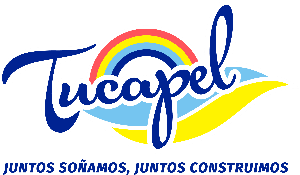 TIPO DE NORMADENOMINACION NORMANUMERO NORMAFECHA NORMAFECHA DE PUBLICACION EN EL DO O INDICACION DEL MEDIO Y FORMA DE PUBLICIDAD(SEGÚN ART 45 Y SIG LEY 19.980)TIENE ENFECTOS GENERALESFECHA ULTIMA ACTUALIZACION (DD/MM/AAAA) SI CORRESPONDE A ACTOS Y RESOLUCIONES CON EFECTOS GENERALESBREVE DESCRIPCION DEL OBJETO DEL ACTOENLACE A LA PUBLICACIONENLACE A LA MODIFICACIONDecretoAlcaldicio135002/05/2017Sitio web organizaciónNoNo aplicaAutoriza convenio de pago patenteRol 2-20603enlaceNo aplicaDecreto Alcaldicio136403/05/2017Sitio web organizaciónNoNo aplicaAutoriza transferencia  patente Rol4-40005enlaceNo aplicaDecretoAlcaldicio145915/05/2017Sitio web organizaciónNoNo aplicaOtorga patente Rol 2-20864enlaceNo aplicaNoDecretoAlcaldicio148917/05/2017Sitio web organizacónNoNo aplicaOtorga patente Rol 2-20865enlaceNo aplicaNoDecretoAlcaldicio155024/05/2017Sitio web organizaciónNoNo aplicaAutoriza cambio de nombre patente  Rol  1-10039enlaceNo aplicaDecretoAlcaldicio157626/05/2017Sitio web organizaciónNoNo aplicaAutoriza transferencia patente Rol2-20022enlaceNo aplica